Информационная карта наставникаКичигина Олеся Григорьевна(ФИО)учитель начальных классов(должность)муниципальное бюджетное общеобразовательное учреждение средняя школа №9 имени И. Ф. Учаева г. Волгодонска                                             (наименование образовательной организации)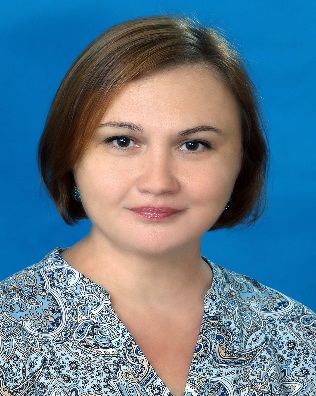 1. Общие сведения1. Общие сведенияДата рождения (день, месяц, год)07.02.1973г2. Трудовая деятельность2. Трудовая деятельностьОбщий трудовой, педагогический стаж (полных лет)27 лет/19 летЗанимаемая должностьучитель начальных классовКвалификационная категория1 категорияПочётные звания, награды (наименование и даты получения)нет3. Образование3. ОбразованиеНаименование учреждения профессионального образования, год окончания«Таганрогский государственный педагогический институт»1997 г.Специальность, квалификация по дипломуСпециальность - педагогика и методика начального образования, квалификация - учитель начальных классов4. Контакты4. КонтактыРабочий адрес с индексом347360, г.Волгодонск , ул.50 лет СССР 10Рабочий телефон8(8639)220750Эл. почтаmouschool9@mail.ru;  Les0702@mail.ru 